BranchementAprès avoir choisi les composants réalise le montage suivant :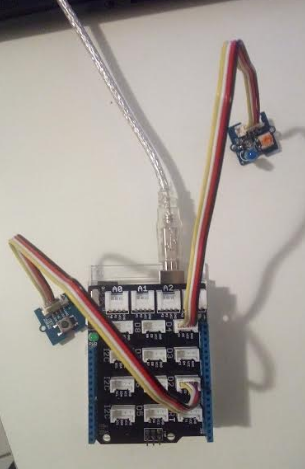 